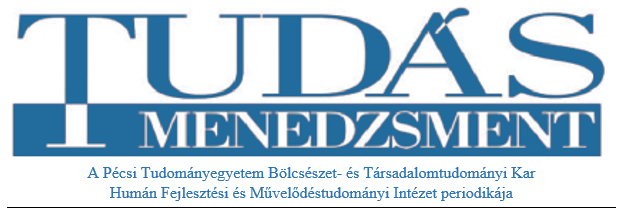 Publikációs felhívás a Tudásmenedzsment folyóirat 2020. évi összevont számábaA Tudásmenedzsment a Pécsi Tudományegyetem Bölcsészet-és Társadalomtudományi Kar lektorált folyóirata, mely a bölcsészet-és társadalomtudományok területén, az alábbi témakörökben kínál publikációs lehetőséget:-             közművelődés és kultúraközvetítés-             közösségszervezés és közösségfejlesztés-             művelődésszociológia, nevelésszociológia, oktatásszociológia- 	pedagógiai pszichológia, munkalélektan, szervezetpszichológia, művészetpszichológia-             kultúraelmélet-             kultúratudományok-             kulturális politika és kulturális igazgatás-             kultúra-gazdaságtan-             oktatáspolitika, -igazgatás, -jog és -gazdaságtan-             közösségfilozófia, kultúrfilozófia, nevelésfilozófia-             kultúrtörténet, művelődéstörténet, neveléstörténet-             neveléstudomány (pedagógia, andragógia, gerontagógia)-             szakképzés és felnőttképzés-             humánerőforrás-gazdálkodás és munkaerőpiac-             emberi erőforrás gazdálkodás és menedzsment vállalati szintű kutatásaiA Tudásmenedzsment folyóirat szerkesztősége publikációkat vár a folyóirat 2020. évi összevont számába.A kéziratok benyújtásának határideje: 2020. október 31.A Tudásmenedzsment saját honlapja mellett megjelenik az Open Journal Systems (OJS) rendszerben is. Elérhetőségek: http://btk.pte.hu/hu/hfmi/tudasmenedzsment https://journals.lib.pte.hu/index.php/tmKérjük leendő szerzőinket, hogy írásaikat a folyóirat honlapján feltüntetett formai követelmények, illetve a megadott publikációs sablon alapján készítsék el.A Tudásmenedzsment folyóirat dupla vak lektorálást követően publikál írásokat.Várjuk leendő szerzőink publikációit a tudasmenedzsment@pte.hu címen!dr. Koltai Zsuzsafelelős szerkesztőTudásmenedzsment PTE BTK HFMI